Fill in the BlanksThree-Step FunctionsInputFunction MachineFunction MachineFunction MachineOutputFunction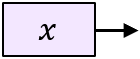 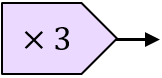 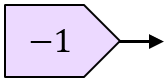 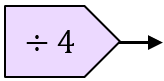 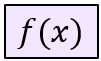 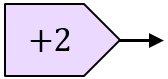 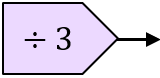 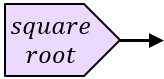 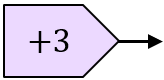 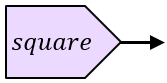 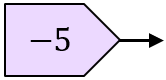 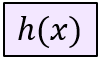 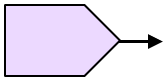 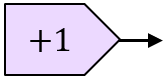 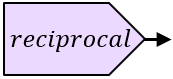 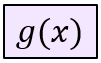 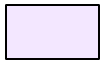 